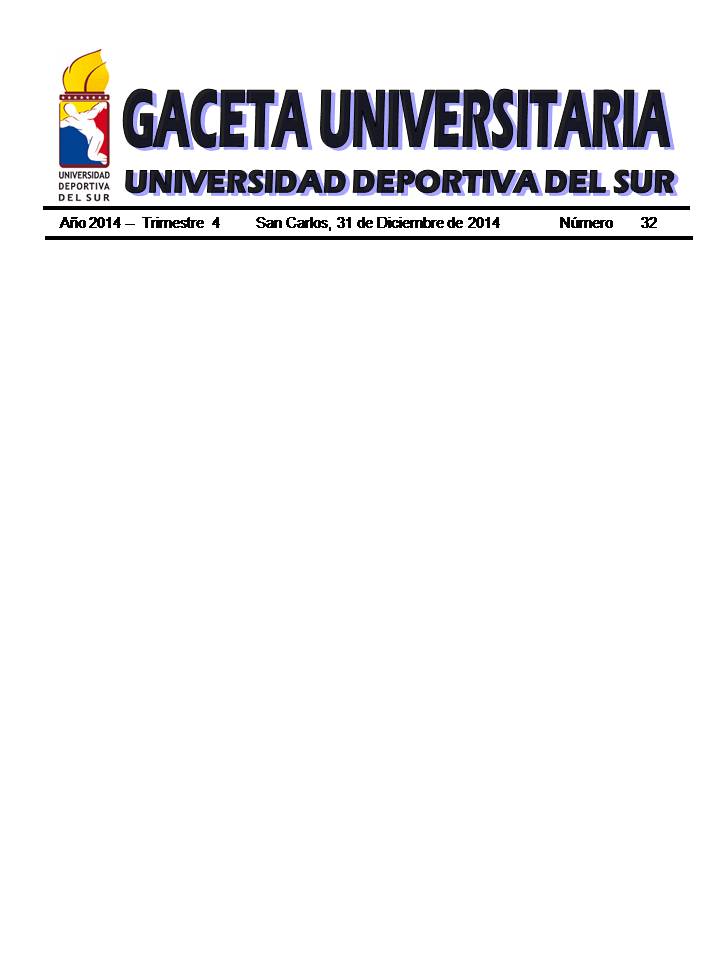 RESOLUCIÓN CR-E-Nº 07-0001/2014RESUELVEARTÍCULO UNO: Aprobar la designación de los Responsables de Proyectos y Acciones Centralizadas para el año 2015, para los efectos de formalización de la Formulación del Presupuesto de Ingresos y Gastos del Ejercicio Fiscal 2014 de la Universidad Deportiva del Sur. ARTÍCULO DOS: Los responsables de los proyectos y acciones centralizadas cumplirán las obligaciones que le son asignadas en el artículo 9 del Reglamento N° 1 de la Ley Orgánica de la Administración Financiera del Sector Público Gaceta Oficial N° 38.433 de fecha 10 de agosto de 2006, que reza lo siguiente:1. Redactar la descripción del proyecto o acción centralizada, destacando en forma resumida, la política presupuestaria que prevé aplicar en el ejercicio económico financiero de que se trate.2. Gerenciar los recursos reales y financieros asignados a los proyectos o acciones centralizadas bajo su responsabilidad, de manera tal que el bien o servicio que se estime alcanzar, según el caso, permita cumplir con las políticas y objetivos programados, de manera eficiente y eficaz.3. Participar en la elaboración del plan operativo anual del órgano o ente en lo que respecta al proyecto, acción centralizada bajo su responsabilidad.4. Coordinar con los responsables de las categorías presupuestarias bajo su responsabilidad, la elaboración de los anteproyectos de presupuesto.5. Decidir conjuntamente con el Director de Planificación y    Presupuesto o quien haga sus veces, los créditos centralizados y desconcentrados y distribuir en las categorías presupuestarias de menor nivel, tanto la política presupuestaria previa como los créditos a desconcentrar.6. Suministrar la información que requiera la máxima autoridad, la   unidad de presupuesto del órgano o ente, o cualquier ente externo que motivadamente lo requiera.7. Participar oportunamente a las máximas autoridades del órgano o ente, la imposibilidad de cumplir las metas, cuando se prevea que   los recursos asignados, sean insuficientes para financiar el monto total de los gastos presupuestados, presentando al efecto, la información justificativa que sea necesaria.8. Implantar los registros de información física, financiera y los indicadores de desempeño que se establezcan en el órgano o ente.9. Suministrar oportunamente los documentos e informaciones que requiera la Oficina Nacional de Presupuesto.10. Las demás que le asigne la máxima autoridad del órgano o ente.RESOLUCIÓN CR-E-Nº 07-0002/2014RESUELVEARTÍCULO ÚNICO: Aprobar el PROYECTO DEL PRESUPUESTO DE INGRESOS Y GASTOS del ejercicio fiscal 2015 de la Universidad Deportiva del Sur, según las especificaciones contenidas en cuadros anexos.RESOLUCIÓN CR-E-Nº 07-0003/2014RESUELVEARTÍCULO ÚNICO: Aprobar la PLANIFICACION DE ACTIVIDADES DEPORTIVAS – RECREATIVAS para los estudiantes internacionales que permanecerán en las Residencias Universitarias durante el periodo vacacional Agosto 2014.RESOLUCIÓN CR-O-Nº 04-0001/2014RESUELVEARTÍCULO UNO: Aprobar las Modificaciones Presupuestarias producto de Traspasos al Presupuesto de Ingresos y Gastos del Ejercicio Fiscal 2014, de acuerdo con las especificaciones contenidas en cuadro anexo.ARTÍCULO DOS: Autorizar la Aplicación de Créditos Adicionales al Presupuesto de Ingresos y Gastos del Ejercicio Fiscal 2014, de acuerdo con las especificaciones contenidas en cuadro anexo.RESOLUCIÓN CR-O-Nº 04-0002/2014RESUELVEARTÍCULO ÚNICO: Autorizar las Modificaciones Presupuestarias y la Aplicación de Recursos por Ingresos Propios, realizados al Presupuesto de Ingresos y Gastos del Ejercicio Fiscal 2014 con la finalidad de cubrir las insuficiencias en algunas partidas, de acuerdo con las especificaciones contenidas en cuadro anexo.RESOLUCIÓN CR-E-Nº 08-0001/2014CONSIDERANDOQue para el desarrollo del deporte en nuestro país es necesario el intercambio profesional, la difusión del conocimiento a través de la participación de profesionales en eventos científicos en el ámbito internacional, con el fin de dar a conocer las investigaciones sobre la actividad física y la actividad física escolar para la promoción de la salud que se están desarrollando en la institución.RESUELVEARTÍCULO ÚNICO: Autorizar la asistencia de los ciudadanos especificados en el siguiente cuadro, para que participen en representación de la Universidad Deportiva del Sur en el evento científico “CUBAMOTRICIDAD 2014”, a realizarse del 17 al 23 de Noviembre de 2014, en la República de Cuba.RESOLUCIÓN CR-E-Nº 08-0002/2014CONSIDERANDOLa necesidad de las instituciones universitarias venezolanas de mantener convenios de cooperación institucional de beneficio mutuo y firmar nuevos acuerdos entre las partes para desarrollar programas de Pregrado y Postgrado, cursos de perfeccionamiento y mejoramiento profesional, talleres, seminarios así como otras actividades de interés académico. RESUELVEARTÍCULO UNO: Autorizar la renovación del Convenio Marco de Cooperación Académica  con la Universidad de las Ciencias de la Cultura Física y el Deporte Manuel Fajardo de la Habana-Cuba.ARTÍCULO DOS: Autorizar la firma de los Convenios Específicos de Cooperación Académica descritos en el siguiente cuadro:Desarrollo del Programa de Doctorado en Ciencias de la Actividad Física.Desarrollo del Programa de Diplomado en Ciencias Sociales.Desarrollo del Programa de Diplomado en Educación Física.Desarrollo del Programa de Maestría en Deportes de Combate.Desarrollo del Programa de Maestría en Actividad Física en la Comunidad.Desarrollo del Programa de Maestría en Entrenamiento Deportivo.Desarrollo del Programa de Maestría en Psicología del Deporte.Desarrollo del Programa de Maestría en Cultura Física Terapéutica y Profiláctica.RESOLUCIÓN CR-O-Nº 05-0001/2014RESUELVEARTÍCULO UNO: Dejar sin efecto la resolución CR-O-N° 02-0004/2014 de fecha 24/04/2014, en la cual se designó la Comisión de Apoyo al Proceso de Auditorías del Programa Municipalizado Actividad Física y Salud Misión Sucre.ARTÍCULO DOS: Designar la nueva Comisión de Apoyo al Proceso de Auditorías 2014-II y 2015-I del Programa Municipalizado Actividad Física y Salud Misión Sucre-UDS. RESOLUCIÓN CR-O-Nº 05-0002/2014RESUELVEARTÍCULO UNO: Aprobar la Reprogramación de las Metas Físicas de los Proyectos que están contenidos en la Estructura del Presupuesto de Ingresos y Gastos del Ejercicio Fiscal 2015. ARTÍCULO DOS: Autorizar las Modificaciones Presupuestarias por Traspasos y la Aplicación de Recursos por Créditos Adicionales, de acuerdo con las especificaciones contenidas en los cuadros anexos.RESOLUCIÓN CR-O-Nº 05-0003/2014RESUELVEARTÍCULO ÚNICO: Aprobar el Calendario Académico 2015-I y 2015-II de la Universidad Deportiva del Sur.RESOLUCIÓN CR-O-Nº 05-0004/2014RESUELVEARTÍCULO UNO: Aprobar el Cronograma del Proceso de Ingreso de Pregrado 2015 (Modalidad de Estudio Presencial) de la Universidad Deportiva del Sur.ARTÍCULO DOS: Aprobar el Cronograma del Proceso de Ingreso de Pregrado 2015 (Modalidad de Estudio a Distancia) de la Universidad Deportiva del Sur.CRONOGRAMA DEL PROCESO DE INGRESO DE PREGRADO 2015MODALIDAD DE ESTUDIO PRESENCIALCRONOGRAMA DEL PROCESO DE INGRESO DE PREGRADO 2015MODALIDAD DE ESTUDIO A DISTANCIARESOLUCIÓN CR-O-Nº 05-0005/2014CONSIDERANDOLa necesidad de la Universidad Deportiva del Sur de incorporar en sus normativas internas, así como responder a las exigencias de los egresados del Programa Actividad Física y Salud por la vía municipalizada con la Misión Sucre, ofertando la opción de perfeccionamiento de sus conocimientos en el área de Educación Física para aquellos que están cumpliendo funciones en el Subsistema de Educación Básica y que son considerados profesionales no docentes, por ausencia del Componente Didáctico – Pedagógico para desarrollar competencias didácticas e incursionar en este nivel educativo. RESUELVEARTÍCULO ÚNICO: Elevar de modo excepcional al Ministerio del Poder Popular para la Educación Universitaria, Ciencia y Tecnología la creación y funcionamiento del Componente Pedagógico en Didáctica de la Educación Física, como Plan Especial de Prosecución y Reconocimiento de la carrera Educación Mención Educación Física, dirigido a los egresados del Programa Municipalizado Actividad Física y Salud de esta Casa de Estudios, correspondientes a las cohortes de 2010-I hasta 2015-II.RESOLUCIÓN CR-O-Nº 05-0006/2014CONSIDERANDOQue con cierta frecuencia se presentan egresados de la Universidad Deportiva del Sur, del Programa Municipalizado de Actividad Física y Salud, con solicitudes de Corrección de Errores de Impresión en sus respectivos títulos de Licenciados, correspondientes a fechas de gestión de Autoridades que ya no se encuentran en esta Casa de Estudios.   RESUELVEARTÍCULO UNO: Aprobar el lapso para Corrección de Errores de Impresión en el Título de Pregrado, en un  periodo de seis (6) meses contados a partir de la fecha de emisión del mismo.ARTÍCULO DOS: Emitir, en los casos que excedan al período señalado en el artículo anterior, Copia Certificada de Registro de Título. RESOLUCIÓN CR-O-Nº 05-0007/2014RESUELVEARTÍCULO ÚNICO: Aprobar la Programación de Actividades Recreativas durante el Asueto Navideño 2014 dirigido a los Estudiantes Internacionales.RESOLUCIÓN CR-O-Nº 05-0008/2014CONSIDERANDOLa necesidad de establecer uniformidad de criterios vinculados con la redacción de contenidos en los diversos escritos de carácter oficial, tanto en la comunicación interna como externa de la Universidad Deportiva del Sur, que la identifiquen de una forma inequívoca y única.CONSIDERANDOQue en diversas comunicaciones oficiales, documentos y reseñas en los medios de comunicación que hacen referencia a la Universidad Deportiva del Sur como Institución, se ha observado el uso de abreviaturas diversas por su identificación, tales como:Udesur (Espacios noticiosos e informativos del portal de la institución y en vehículos de transporte estudiantil de la universidad).Udsur (Siglas de la Universidad del Sur, de México).UDESUR (Siglas utilizadas en el carné institucional).UDS (Uso correcto y mayoritariamente utilizado en los documentos y comunicaciones oficiales).CONSIDERANDOQue el equipo institucional integrado por la Secretaría General de la Universidad Deportiva del Sur, ente responsable de asesorar y/o normar las políticas de estos procesos, conjuntamente con las Direcciones de: Relaciones Interinstitucionales, Publicaciones y Sistemas de Información y Documentación, proponen normar el uso oficial de las siglas UDS como abreviatura única de la Universidad Deportiva del Sur.RESUELVEARTÍCULO ÚNICO: Aprobar las siglas (UDS) como abreviatura única y oficial de la Universidad Deportiva del Sur.RESOLUCIÓN CR-O-Nº 05-0009/2014CONSIDERANDOQue la Extensión Universitaria constituye, junto a la docencia y la investigación, pilar fundamental de la Educación Universitaria, y que en su misión debe procurar estimular el desarrollo social, elevar el nivel intelectual, científico y técnico de la nación, contribuyendo en las soluciones de los problemas de interés general para las comunidades.  CONSIDERANDOQue en la Normativa General de Extensión para las Universidades e Institutos debidamente autorizados por el Consejo Nacional de Universidades, aprobado en fecha 18/07/2003, se contempla en su Artículo N° 6 que los programas de Extensión Universitaria, en las áreas socio comunitaria, ambiental, deportiva y cultural, representa el conjunto de actividades orientadas a promover el acceso y la participación efectiva de la comunidad intra y extrauniversitaria en actividades sociales, comunitarias y ambientales que contribuyan al rescate y revalorización del patrimonio cultural y al mejoramiento de la calidad de vida de dichas comunidades.  RESUELVEARTÍCULO ÚNICO: Aprobar el Instructivo para Inscripción, Registro y Control de las Actividades y Proyectos de Extensión de la Universidad Deportiva del Sur.RESOLUCIÓN CR-O-Nº 05-0010/2014CONSIDERANDOLo previsto en la Ley Orgánica de Bienes Públicos, publicada en la Gaceta Oficial N° 39.952 de fecha 26 de junio de 2012, en la cual se ordena la creación de una instancia administrativa, como unidad responsable patrimonialmente de los Bienes Públicos, en cada órgano o ente del Poder Público Nacional, de los estados, municipios, distritos, distritos metropolitanos y entes públicos no territoriales, las cuales, sin menoscabo de la autonomía de los Poderes Públicos distintos al Poder Público Nacional, deberán ajustar lo relativo a la adquisición, uso, mantenimiento, registro y disposición de sus bienes, a lo previsto en esta Ley y sus Reglamentos y a las normas que dicte la Superintendencia de Bienes Públicos en la materia.   RESUELVEARTÍCULO ÚNICO: Aprobar la Creación de la Unidad de Bienes Públicos de la Universidad Deportiva del Sur.RESOLUCIÓN CR-O-Nº 05-0011/2014CONSIDERANDOLa propuesta para la creación de la Oficina de Atención al Ciudadano de acuerdo con el marco legal vigente que rige la materia, Constitución de la República Bolivariana de Venezuela, Ley Orgánica de Administración Pública, Ley de Simplificación de Trámites Administrativos, Ley Contra la Corrupción, Ley Orgánica de la Contraloría General de la República Bolivariana y del Sistema Nacional de Control Fiscal, entre otras. CONSIDERANDOQue la Oficina de Atención al Ciudadano es una unidad de apoyo administrativo de asesoría a los ciudadanos y ciudadanas, donde puede acudir a solicitar información, requerir documentos sobre la utilización de los recursos que integran el patrimonio público de la Universidad Deportiva del Sur, así como, formular sus reclamos, denuncias, quejas, peticiones y sugerencias de cualquier inquietud que posean con respecto a la institución. CONSIDERANDOQue la Oficina de Atención al ciudadano tiene como misión promover y ofrecer a la ciudadanía en general, un espacio en donde se le permita participar colectiva o individualmente en el control de la gestión pública de los recursos que conforman el patrimonio público de la Universidad Deportiva del Sur, asi como recibir, tramitar y solucionar quejas, reclamos, denuncias y sugerencias por parte de los ciudadanos y ciudadanas; garantizando los principios constitucionales de transparencia, participación, celeridad, eficiencia y eficacia.CONSIDERANDOQue la Oficina de Atención al ciudadano tiene como visión constituirse en un área de participación efectiva y eficiente, entre los ciudadanos, ciudadanas y la Universidad Deportiva del Sur, para promover el ejercicio del derecho a participar en la transparencia del manejo de los recursos públicos, así como el impacto de los proyectos ejecutados, a través de herramientas de tecnologías de información y consolidarse como una vía que permita el desarrollo de la educación superior al servicio de la población venezolana. RESUELVEARTÍCULO ÚNICO: Aprobar la Creación de la Oficina de Atención al Ciudadano en la Universidad Deportiva del Sur.RESOLUCIÓN CR-O-Nº 05-0012/2014CONSIDERANDOQue la Comisión de Contrataciones es de naturaleza permanente, de manera de regular los procedimientos de selección de contratistas, por parte de la Universidad, para la ejecución de obras, la adquisición de bienes muebles y la prestación de servicios distintos a los profesionales y laborales.RESUELVEARTÍCULO UNO: Designar a los miembros de la Comisión de Contrataciones correspondiente al Ejercicio Fiscal 2015, de acuerdo a lo preceptuado legalmente en el artículo 10, ejusdem, la cual estará integrada por los siguientes ciudadanos: ARTÍCULO DOS: Notificar la presente decisión al órgano contralor del Ministerio del Poder Popular para la Educación Universitaria, de manera que proceda a nombrar el respectivo representante para que actúe como observador, en los procesos de contratación, de acuerdo al artículo 11 de la referida Ley de Contrataciones Públicas.RESOLUCIÓN CR-O-Nº 05-0013/2014CONSIDERANDOQue la camioneta tipo Van, marca KIA, placa AHH-86T, es el vehículo de uso frecuente de los estudiantes de la Universidad Deportiva del Sur, siendo estos los principales usuarios del servicio que presta dicha unidad de transporte.   RESUELVEARTÍCULO ÚNICO: Autorizar que la camioneta tipo Van, marca KIA, placa AHH-86T, forme parte de la Providencia Estudiantil, quedando bajo el manejo y supervisión de la Dirección de Bienestar y Calidad de Vida Estudiantil de la Universidad Deportiva del Sur.MSc. Alberto PhillysRector – PresidenteProf. Miriam Rodríguez		            SecretariaFUNCIONARIOS RESPONSABLES DE LOS PROYECTOS Y ACCIONES CENTRALIZADASPARA EL EJERCICIO ECONÓMICO 2014.FUNCIONARIOS RESPONSABLES DE LOS PROYECTOS Y ACCIONES CENTRALIZADASPARA EL EJERCICIO ECONÓMICO 2014.PROYECTORESPONSABLEPR2. Formación de Estudiantes en CarrerasCódigo: 121176                                              Lcda. Joeli GonzálezC.I 6.377.393 PR3. Formación  en  Postgrado o Estudios Avanzados                                                                   Código: 121260Ph.D. Pedro RuizC.I 14.618.028PR4. Investigación, Innovación y Gestión del Conocimiento                        Código: 121316Ph.D. Pedro RuizC.I 14.618.028PR5. Sistema de Recursos para la Formación  e Intercambio Académico. Código: 121339Lcda. Eva MosqueraC.I 4.191.071PR6. Sistema de Apoyo al Desarrollo Estudiantil                                                   Código: 121423Lcda. Ameira PeñaC.I 12.366.960PR7. Intercambio y Gestión del Conocimiento con la Sociedad                            Código: 121432Lcdo. Ranc LemoC.I 13.733.557PR8. Desarrollo y Mantenimiento de la Infraestructura                  Código: 121770Ing. José MontecinosC.I 10.991.095PR9. Territorialización  y  Municipalización  de la Educación Universitaria. Código: 121772Lcda. Jelen MoraC.I 5.665.887ACCIÓN CENTRALIZADARESPONSABLEAC1. Dirección y Coordinación de los Gastos de los TrabajadoresAbog. Nayreska OviedoC.I 14.752.738AC2. Dirección Gestión AdministrativaLcdo. Orlando MeloC.I 5.230.259ACTIVIDADES DEPORTIVAS – RECREATIVAS VACACIONALES AGOSTO 2014ACTIVIDADES DEPORTIVAS – RECREATIVAS VACACIONALES AGOSTO 2014ACTIVIDADES DEPORTIVAS – RECREATIVAS VACACIONALES AGOSTO 2014ACTIVIDADES DEPORTIVAS – RECREATIVAS VACACIONALES AGOSTO 2014ACTIVIDADES DEPORTIVAS – RECREATIVAS VACACIONALES AGOSTO 2014FECHAHORA DE SALIDADESTINOACTIVIDADESNECESIDADES05/08/201407:00 amPLAYAS LAS ROSAS VALENCIA – CARABOBORecreaciónActividades deportivas como: voleibol de playa, futbol, entre otros.Responsable: Prof. Juan Madrid TransporteServicio de alimentación e hidratación, según la cantidad de estudiantes presentes para el viaje.08/08/201409:00 amAGROAVENTURAS  TINAQUILLO – COJEDESPaseos y recorridosPiscinasResponsable: Prof. Juan MadridTransporteAlimentos crudos: Se anexa lista de estudiantes para determinar las raciones correspondientes.Hidratación. 18/08/201411:00 amC.C. METROPOLIVALENCIA - CARABOBOPaseos por el Centro Comercial.Responsable: Prof. Juan Madrid TransporteServicio de alimentación e hidratación, según la cantidad de estudiantes presentes para el viaje.21/08/201409:00 amAGUAS TERMALES “LAS TRINCHERAS”  VALENCIA - CARABOBOPaseos y recorridos por el Centro Termal “Las Trincheras”.Responsable: Prof. Juan Madrid TransporteServicio de alimentación e hidratación, según la cantidad de estudiantes presentes para el viaje.26/08/201409:00 amCUBIROBARQUISIMETO - LARAPaseos y recorridos por el lugar.Responsable: Prof. Juan Madrid TransporteServicio de alimentación e hidratación, según la cantidad de estudiantes presentes para el viaje.28/08/201409:00 amC.C. SAMBILBARQUISIMETO - LARAPaseos por el Centro ComercialResponsable: Prof. Juan Madrid TransporteServicio de alimentación e hidratación, según la cantidad de estudiantes presentes para el viaje.RESUMEN DEL PRESUPUESTO POR PROYECTOS Y ACCIONES CENTRALIZADAS(1) ENTE: UNIVERSIDAD DEPORTIVA DEL SUREJERCICIO FISCAL AÑO: 2015RESUMEN DEL PRESUPUESTO POR PROYECTOS Y ACCIONES CENTRALIZADAS(1) ENTE: UNIVERSIDAD DEPORTIVA DEL SUREJERCICIO FISCAL AÑO: 2015RESUMEN DEL PRESUPUESTO POR PROYECTOS Y ACCIONES CENTRALIZADAS(1) ENTE: UNIVERSIDAD DEPORTIVA DEL SUREJERCICIO FISCAL AÑO: 2015RESUMEN DEL PRESUPUESTO POR PROYECTOS Y ACCIONES CENTRALIZADAS(1) ENTE: UNIVERSIDAD DEPORTIVA DEL SUREJERCICIO FISCAL AÑO: 2015EN BOLÍVARES)EN BOLÍVARES)EN BOLÍVARES)EN BOLÍVARES)PROYECTO  PROYECTO  PROYECTO  AÑO PRESUPUESTADOCÓDIGODENOMINACIÓNDENOMINACIÓN(2)(3)(3)(6)PR02Formación de estudiantes en carrerasFormación de estudiantes en carreras13.904.090,00PR03Formación  en  post grado o estudios avanzadosFormación  en  post grado o estudios avanzados1.447.335,00PR04Investigación, innovación y gestión del conocimientoInvestigación, innovación y gestión del conocimiento1.074.075,00PR05Sistema de recursos para la formación  e intercambio académicoSistema de recursos para la formación  e intercambio académico1.864.383,00PR06Sistema de Apoyo al Desarrollo EstudiantilSistema de Apoyo al Desarrollo Estudiantil49.090.485,00PR07Intercambio y Gestión  del Conocimiento con la SociedadIntercambio y Gestión  del Conocimiento con la Sociedad3.957.493,00PR08Desarrollo y mantenimiento de la infraestructuraDesarrollo y mantenimiento de la infraestructura6.085.837,00PR09Territorialización y Municipalización  de la educación universitariaTerritorialización y Municipalización  de la educación universitaria1.372.114,00(7) SUB-TOTAL A:(7) SUB-TOTAL A:(7) SUB-TOTAL A:78.795.812,00ACCIÓN CENTRALIZADA ACCIÓN CENTRALIZADA ACCIÓN CENTRALIZADA AÑO PRESUPUESTADOCÓDIGODENOMINACIÓNDENOMINACIÓN(8)(9)(9)(12)01Dirección y Coordinación de los Gastos de los Trabajadores y TrabajadorasDirección y Coordinación de los Gastos de los Trabajadores y Trabajadoras27.606.694,0002Gestión AdministrativaGestión Administrativa8.636.874,0003Previsión y Protección SocialPrevisión y Protección Social07Protección y atención integral a las familias y personas en los refugios en caso de emergencias o desastresProtección y atención integral a las familias y personas en los refugios en caso de emergencias o desastres(13)  SUB-TOTAL B:(13)  SUB-TOTAL B:(13)  SUB-TOTAL B:36.243.568,00(14) TOTAL GENERAL: SUB-TOTAL A + SUB-TOTAL B(14) TOTAL GENERAL: SUB-TOTAL A + SUB-TOTAL B(14) TOTAL GENERAL: SUB-TOTAL A + SUB-TOTAL B115.039.380,00PTO. CTAFECHACONCEPTOCRÉDITOS MONTOTRASPASOS MONTOMod. N° 003404/06/2014PR6 - Traspaso Presupuestario para cubrir insuficiencia -Bs. 87.000,00Mod. N° 003510/06/2014PR6 - Aplicación de recursos según DIR Nº 1266-2014 del 06 de junio del 2014 Bs. 224.018,00 - Mod. N° 003610/06/2014AC2 - Traspaso Presupuestario para cubrir insuficiencia-Bs.15.000,00Mod. N° 003712/06/2014AC1 - Aplicación de recursos según DIR Nº 1606-2014 del 09 de junio del 2014Bs.2.784.148- Mod. N° 003818/06/2014PR8 - Traspaso Presupuestario  para cubrir insuficiencia. -Bs.48.000,00Mod. N° 003927/06/2014AC1-PR4-PR5-PR6-PR8 - Saldo final de Caja y Banco del ejercicio económico financiero 2013.Bs.13.369.878,76 -Mod. N° 004027/06/2014AC1 y Todos los Proyectos - Aplicación de Recursos según DIR Nº 1717-2014.Bs.4.203.000,00 -Mod. N° 004127/06/2014PR6 - Traspaso Presupuestario  para cubrir insuficiencia.- Bs.23.300,00Mod. N° 004230/06/2014PR4 - Traspaso Presupuestario  para cubrir insuficiencia.- Bs.24.000,00Mod. N° 004330/06/2014PR7 - Traspaso Presupuestario  para cubrir insuficiencia.- Bs.36.000,00Mod. N° 004430/06/2014PR6 - Aplicación de recursos por Ingresos Propios (Aranceles Pregrado Mayo y Jun).Bs.18.612,24 -Mod. N° 004530/06/2014AC2 - Aplicación de recursos por Ingresos Propios (Responsabilidad Social mes de Jun).Bs.111.123,62 -Mod. N° 004630/06/2014PR3 - Aplicación de recursos por Ingresos Propios (Aranceles de Posgrado May - Jun).Bs.55.856,80 -PTO. CTAFECHACONCEPTOCRÉDITOS MONTOTRASPASOS MONTOMod. N° 001709/04/2014PR8 - Traspaso Presupuestario (Disminución).- Bs. -50.000,00Mod. N° 001810/04/2014PR8 - Traspaso Presupuestario  para cubrir insuficiencia. -Bs. 250.000,00Mod. N° 001910/04/2014AC1 - Aplicación de recursos según PAF Nº 0121-2014 del 02 de abril del 2014Bs. 2.123.199- Mod. N° 002010/04/2014PR6 - Traspaso Presupuestario para cubrir insuficiencia  -Bs. 18.357,00Mod. N° 002124/04/2014AC2 - Traspaso Presupuestario para cubrir insuficiencia -Bs. 252.000,00Mod. N° 002228/04/2014PR2 - Traspaso Presupuestario para cubrir insuficiencia -Bs. 200,00Mod. N° 002329/04/2014AC2 - Traspaso Presupuestario para cubrir insuficiencia -Bs.149.500,00Mod. N° 002408/05/2014PR6 - Aplicación de recursos por Ingresos Propios (Pregrado).Bs. 8.625,00- Mod. N° 002508/05/2014AC2 - Aplicación de recursos por Ingresos Propios (Depósitos de Pliegos de Condiciones).Bs. 1.000,00 -Mod. N° 002608/05/2014AC2 - Aplicación de recursos por Ingresos Propios (Retenciones de Compromisos de Resp. Social).Bs. 51.462,00 -Mod. N° 002712/05/2014AC2 - Traspaso Presupuestario para cubrir insuficiencia-Bs.6000,00Mod. N° 002813/05/2014AC1 - Aplicación de recursos según PAF Nº 0102-2014 del 09 de mayo del 2014Bs.2.383.857-Mod. N° 002913/05/2014AC1 - Aplicación de recursos según PAF Nº 1076/2014 del 08 de mayo del 2014Bs.484.263- Mod. N° 003021/05/2014PR3 - Aplicación de recursos por Ingresos Propios (Aranceles Posgrados).Bs. 23.551,65-Mod. N° 003127/05/2014PR6 - Traspaso Presupuestario para cubrir insuficiencia -Bs.100.000,00Mod. N° 003229/05/2014AC2 - Traspaso Presupuestario para cubrir insuficiencia- Bs.346.800,00Mod. N° 003302/06/2014PR8 - Traspaso Presupuestario  para cubrir insuficiencia.- Bs.100.000,00PTO. CTAFECHACONCEPTOCRÉDITOS MONTOTRASPASOS MONTOMod. N° 004707/07/2014PR8 - Traspaso Presupuestario para cubrir insuficiencia en partidas y cumplir con  remodelaciones y mantenimiento en las instalaciones de residencias estudiantiles.  -Bs.54.000,00Mod. N° 004811/07/2014AC1 - Aplicación de recursos según DIR Nº 1997 del 08 de julio del 2014 por concepto del incremento salarial correspondiente al mes de julio. Bs. 2.161.465 -Mod. N° 004915/07/2014AC1 - Aplicación de recursos según DIR Nº 2125/2014 del 08/08/2014 para el pago del Bono Vacacional y Bono Recreacional.Bs. 10.721.818 -Mod. N° 005015/07/2014AC1 - Traspaso Presupuestario para cubrir pago de Bono Vacacional, ya que los recursos enviados por el MPPEU resultaron insuficientes. - Bs. 16.195,00Mod. N° 005117/07/2014AC2 - Traspaso Presupuestario para cubrir insuficiencia en partidas presupuestarias y cubrir pagos por gastos de funcionamiento.  -Bs.123.250Mod. N° 005217/07/2014AC2 - Traspaso Presupuestario para la adquisición de bienes muebles destinados al uso en oficinas y departamentos de las distintas unidades administrativas. -Bs.175.000Mod. N° 005318/07/2014PR6  - Traspaso Presupuestario para cumplir con las funciones relacionadas con el servicio de asistencia médica y salud a los estudiantes nacionales e internacionales.- Bs.213.481,97Mod. N° 005418/07/2014PR6 - Traspaso Presupuestario para adquirir una impresora de tinta continua y 6 reguladores de voltaje para los equipos de computación. -Bs. 22.000,00Mod. N° 005518/07/2014PR8 - Traspaso Presupuestario para cubrir el gasto por la adquisición de un generador de electricidad.- Bs. 530.000,00Mod. N° 005618/07/2014PR6 - Traspaso Presupuestario con el fin de cubrir varios pagos de (visitas a parques, entradas de cine, centros comerciales y otros sitios de recreación) a los estudiantes nacionales e internacionales. -Bs. 25.800,00Mod. N° 005718/07/2014PR8 - Traspaso Presupuestario con la finalidad de cubrir gasto por la adquisición de un generador de energía. -Bs.930.000,00Mod. N° 005818/07/2014PR6 - Aplicación de recursos por Ingresos Propios por el cobro de aranceles de pregrado (constancias de estudios, constancias de notas, constancias de inscripción, entre otros) del mes de julio.Bs.10.815,45-Mod. N° 005922/07/2014 PR6 - Traspaso Presupuestario a la AC1 con el fin de procesar el pago de liquidación de la ciudadana Rosangelina Castillo.- Bs. 3.608,75Mod. N° 006023/07/2014PR3/PR4 - Traspaso Presupuestario a la AC2 con la finalidad de cubrir gastos de viáticos de los trabajadores de esta institución y cumplir con el pago a Línea Deportiva.- Bs. 40.000,00NOMBRE Y APELLIDOC.I.ACTIVIDADProf. Alberto Martin Phyllis RobertsV-5.720.520Participación en el Congreso y firma de convenios con la Universidad de Ciencias de la Cultura Física y el Deporte Manuel Fajardo.Prof. Dayse Yamila Machado PalaciosV-6.520.534Participación en el Congreso y firma de convenios con la Universidad de Ciencias de la Cultura Física y el Deporte Manuel Fajardo.Dr. Pedro Javier Ruiz AulaV-14.618.028Presentación de trabajos de investigación.Prof. Yucselia del Carmen BernalV-17.451.667Presentación de trabajos de investigación.Prof. Yunior Rafael Páez BocaneyV- 16.993.332Presentación de trabajos de investigación.Prof. Yuleimi PeñaE- 84323589Presentación de trabajos de investigación.Prof. Jelen Damaris Mora de FernándezV-5.665.887Presentación de la Cátedras Che Guevara y Hugo Chávez.PTO. CTAFECHACONCEPTOCRÉDITOS MONTOTRASPASOS MONTOMod. N° 006123/07/2014PR8 - Traspaso Presupuestario con la finalidad de cubrir gasto de la construcción de la base de concreto para la colocación de la planta eléctrica. -Bs.123.000,00Mod. N° 006231/07/2014AC1 - Aplicación de recursos según DIR Nº 2152-2014 del 31 de julio del 2014 por concepto del incremento salarial correspondiente al mes de agosto.Bs.2.055.831- Mod. N° 006303/09/2014PR6 - Aplicación de recursos según DIR Nº 2384-2014 del 03 de septiembre del 2014 por concepto del pago del incremento de becas estudiantiles de junio-septiembre del año en curso.Bs.1.425.800- Mod. N° 006403/09/2014PR6 - Aplicación de recursos según DIR Nº 2384-2014 del 03 de septiembre del 2014 para cubrir gastos por insuficiencias del comedor estudiantil correspondiente al año en curso.Bs.3.868.723- Mod. N° 006503/09/2014AC2 - Aplicación de recursos según DIR Nº 2384-2014 del 03 de septiembre del 2014 para cubrir insuficiencias de gastos de funcionamiento correspondiente al año en curso. Bs.2.536.527  -Mod. N° 006603/09/2014PR6 - Aplicación de recursos según DIR Nº 2384-2014 del 03 de septiembre del 2014 para cubrir gastos por insuficiencias de transporte correspondiente al año en curso.Bs.212.773 -Mod. N° 006710/09/2014AC1 - Aplicación de recursos  según DIR Nº 2343-2014 del 01 de septiembre del 2014 por concepto del incremento salarial  correspondiente al mes de septiembre.Bs.2.219.844- Mod. N° 006811/09/2014PR6 - Traspaso Presupuestario para cubrir insuficiencia en partida presupuestaria  de Combustibles y lubricantes, y así, equipar y mantener operativo los buses que prestan el servicio de transporte a estudiantes y comunidad universitaria en general.   -Bs. 11.245,00Mod. N° 006917/09/2014PR6 - Traspaso Presupuestario cubrir con el pago por la adquisición de franelas tipo chemisse, de medallas y gastos en relaciones sociales los cuales serán utilizados en los II Juegos Intermodulos de la UDS   -Bs. 173.983,31Mod. N° 007024/09/2014PR3 - Aplicación de recursos por Ingresos Propios por actividades de posgradoBs.25.538,50- Nombre y ApellidoNº Cédula de Identidad1.- Jelen D. MoraV- 5.665.8872.- Isabe U. Merlo V.V-10.328.667 3.- William E. Osto F.V-18.502.1884.- Daniel J. Pérez P  V-16.994.2365.- Nery J. Rodríguez V-4.100.8576.- Romina A. Leyba R.E-84.422.2497.- Yunior R. Páez B. V-16.993.3328.- José L. Rivas A.V-10.328.2189.- José G. García M.V-16.775.78710.- Jesús O. Escobar R. V-20.158.687ProyectoResponsableProyecto 02: Formación de Estudiantes en CarrerasProf. Joelis GonzálezProyector 03: Formación en Postgrado o Estudios AvanzadosPh.D. Pedro RuízProyecto 04: Investigación, Innovación Y Gestión Del Conocimiento.Ph.D. Pedro RuízProyecto 05: Sistema de Recursos para la Formación e Intercambio AcadémicoLcdo. Marcos MacíasProyecto 06: Sistemas de Apoyo al Desarrollo EstudiantilLcda. Ameira PeñaProyecto 07: Intercambio y Gestión del Conocimiento con la SociedadLcdo. Ranc LemoProyecto 08: Desarrollo y Mantenimiento de Infraestructura FísicaIng. José MontecinosProyecto 09: Territorialización y Municipalización de la Educación UniversitariaLcda. Jelen MoraFASEETAPALAPSOPROMOCIÓN Y DIFUSIÓNCONVOCATORIA AL PROCESO DE INGRESO02/03 al 31/05/15FASEETAPALAPSOPREINSCRIPCIÓNREGISTRO DE DATOSwww.uds.edu.ve01 al 07/06/15FASEETAPALAPSOSELECCIÓNPUBLICACIÓN EN LA PÁGINA WEB DEL CRONOGRAMA DE LAS PRUEBAS DE SELECCIÓN INTERNAwww.uds.edu.ve15/06/2015SELECCIÓNAPLICACIÓN DE LAS PRUEBAS DE INGRESO29/06 al 03/07/15SELECCIÓNRESULTADOS  PRUEBAS DE  INGRESOwww.uds.edu.ve15/07/2015FASEETAPALAPSOINSCRIPCIÓNRECEPCIÓN DE DOCUMENTOS.FORMALIZACIÓN DE LA INSCRIPCIÓNPRUEBAS DE SELECCIÓN , ATLETAS DE ALTA COMPETENCIA Y ASIGNADOS CNU-OPSU01 y 02/09/15FASEETAPALAPSOPROMOCIÓN Y DIFUSIÓNCONVOCATORIA AL PROCESO DE INGRESO02/03 al 31/05/15FASEETAPALAPSOPREINSCRIPCIÓNREGISTRO DE DATOS(PÁGINA WEB) www.uds.edu.ve08 al 14/06/15FASEETAPALAPSOSELECCIÓNPUBLICACIÓN DE RESULTADOS DE LOS SELECCIONADOS www.uds.edu.ve15/07/2015FASEETAPALAPSOINSCRIPCIÓNFORMALIZACIÓN DE LA INSCRIPCIÓNRECEPCIÓN DE DOCUMENTOS03 y 04/09/2015PRINCIPALESSUPLENTESVicente Villavicencio Juan RivasAmeira PeñaLuz PinedaMarbelia Patricia GarcíaNayreska OviedoFederico TorresMilagros DíazJosé MontecinosMaría Rivas  SECRETARIO (A) SECRETARIO (A)Dennis SilvaDeivys García 